Dispersed/loose-knitNuclear/clusteredLinear/ribbonPlannedCross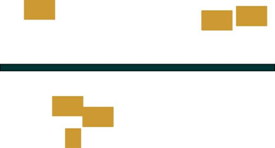 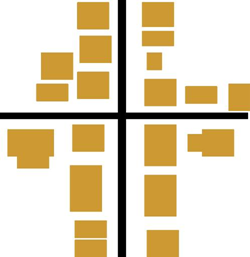 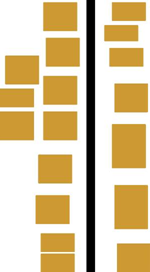 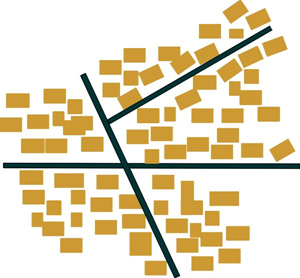 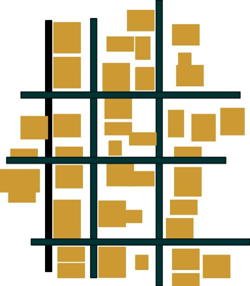 